§3-1104.  Negotiable instrument(1).   Except as provided in subsections (3) and (4), "negotiable instrument" means an unconditional promise or order to pay a fixed amount of money, with or without interest or other charges described in the promise or order, if it:(a).  Is payable to bearer or to order at the time it is issued or first comes into possession of a holder;  [PL 1993, c. 293, Pt. A, §2 (NEW).](b).  Is payable on demand or at a definite time; and  [PL 1993, c. 293, Pt. A, §2 (NEW).](c).  Does not state any other undertaking or instruction by the person promising or ordering payment to do any act in addition to the payment of money, but the promise or order may contain:(i)  An undertaking or power to give, maintain or protect collateral to secure payment;(ii)  An authorization or power to the holder to confess judgment or realize on or dispose of collateral; or(iii)  A waiver of the benefit of any law intended for the advantage or protection of an obligor.  [PL 1993, c. 293, Pt. A, §2 (NEW).][PL 1993, c. 293, Pt. A, §2 (NEW).](2).   "Instrument" means a negotiable instrument.[PL 1993, c. 293, Pt. A, §2 (NEW).](3).   An order that meets all of the requirements of subsection (1), paragraphs (b) and (c) and otherwise falls within the definition of "check" in subsection (6) is a negotiable instrument and a check.[PL 1993, c. 293, Pt. A, §2 (NEW).](4).   A promise or order other than a check is not an instrument if, at the time it is issued or first comes into possession of a holder, it contains a conspicuous statement, however expressed, to the effect that the promise or order is not negotiable or is not an instrument governed by this Article.[PL 1993, c. 293, Pt. A, §2 (NEW).](5).   An instrument is a "note" if it is a promise and is a "draft" if it is an order.  If an instrument falls within the definition of both "note" and "draft," a person entitled to enforce the instrument may treat it as either.[PL 1993, c. 293, Pt. A, §2 (NEW).](6).   "Check" means:(a).  A draft, other than a documentary draft, payable on demand and drawn on a bank;  [PL 2003, c. 594, §2 (AMD).](b).  A cashier's check or teller's check; or  [PL 2003, c. 594, §2 (AMD).](c).  A demand draft.  [PL 2003, c. 594, §2 (NEW).]An instrument may be a check even though it is described on its face by another term, such as "money order."[PL 2003, c. 594, §2 (AMD).](7).   "Cashier's check" means a draft with respect to which the drawer and drawee are the same bank or branches of the same bank.[PL 1993, c. 293, Pt. A, §2 (NEW).](8).   "Teller's check" means a draft drawn by a bank:(a).  On another bank; or  [PL 1993, c. 293, Pt. A, §2 (NEW).](b).  Payable at or through a bank.  [PL 1993, c. 293, Pt. A, §2 (NEW).][PL 1993, c. 293, Pt. A, §2 (NEW).](9).   "Traveler's check" means an instrument that:(a).  Is payable on demand;  [PL 1993, c. 293, Pt. A, §2 (NEW).](b).  Is drawn on or payable at or through a bank;  [PL 1993, c. 293, Pt. A, §2 (NEW).](c).  Is designated by the term "traveler's check" or by a substantially similar term; and  [PL 1993, c. 293, Pt. A, §2 (NEW).](d).  Requires as a condition to payment a countersignature by a person whose specimen signature appears on the instrument.  [PL 1993, c. 293, Pt. A, §2 (NEW).][PL 1993, c. 293, Pt. A, §2 (NEW).](10).   "Certificate of deposit" means an instrument containing an acknowledgment by a bank that a sum of money has been received by the bank and a promise by the bank to repay the sum of money.  A certificate of deposit is a note of the bank.[PL 1993, c. 293, Pt. A, §2 (NEW).](11).   "Demand draft" means a writing not signed by a customer that is created by a 3rd party under the purported authority of the customer for the purpose of charging the customer's account with a bank.  A demand draft must contain the customer's account number and may contain any or all of the following:(a).  The customer's printed or typewritten name;  [PL 2003, c. 594, §3 (NEW).](b).  A notation that the customer authorized the draft; and  [PL 2003, c. 594, §3 (NEW).](c).  The statement "No Signature Required" or words to that effect.  [PL 2003, c. 594, §3 (NEW).]"Demand draft" does not include a check purportedly drawn by and bearing the signature of a fiduciary, as defined in section 3‑1307, subsection 1, paragraph (a).[PL 2003, c. 594, §3 (NEW).]SECTION HISTORYPL 1993, c. 293, §A2 (NEW). PL 2003, c. 594, §§2,3 (AMD). The State of Maine claims a copyright in its codified statutes. If you intend to republish this material, we require that you include the following disclaimer in your publication:All copyrights and other rights to statutory text are reserved by the State of Maine. The text included in this publication reflects changes made through the First Regular and First Special Session of the 131st Maine Legislature and is current through November 1. 2023
                    . The text is subject to change without notice. It is a version that has not been officially certified by the Secretary of State. Refer to the Maine Revised Statutes Annotated and supplements for certified text.
                The Office of the Revisor of Statutes also requests that you send us one copy of any statutory publication you may produce. Our goal is not to restrict publishing activity, but to keep track of who is publishing what, to identify any needless duplication and to preserve the State's copyright rights.PLEASE NOTE: The Revisor's Office cannot perform research for or provide legal advice or interpretation of Maine law to the public. If you need legal assistance, please contact a qualified attorney.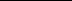 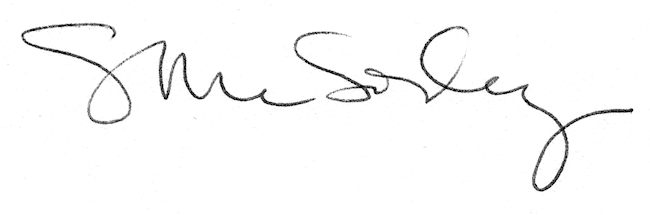 